Завершены работы по благоустройству кладбищавдоль федеральной автомобильной дороги "Вятка" с. Выльгортв рамках реализации проекта «Народный Бюджет»  
    В ходе проведенной работы  спилено 59 аварийных, сухих елей. Вырублены кусты ивы. Проведено скашивание борщевика и произведена гербицидная обработка территории. Подъезд к контейнерной площадке выровнен. Установлены два железо - бетонных лестничных спуска. Построен деревянный тротуар. Установлены информационные стенды. Выполнена опалубка поклонного креста. Приобретен и установлен бункер для ТКО. Силами безработных граждан и активных жителей села собрано около 160 куб. м..Всего на реализацию проекта израсходовано: 686 300 рублейИз них,- 600 000 руб. республиканский бюджет- 67 000 руб. местный бюджет- 19 300 руб. средства граждан4 октября 2021 года жители села, руководители и члены общественных организаций, депутаты Совета сельского поселения «Выльгорт» обсудили итоги реализации проекта, отметили необходимость продолжения активного участия в программе Народный бюджет, т.к. программа позволяет решить социально-значимые проблемы на территории села.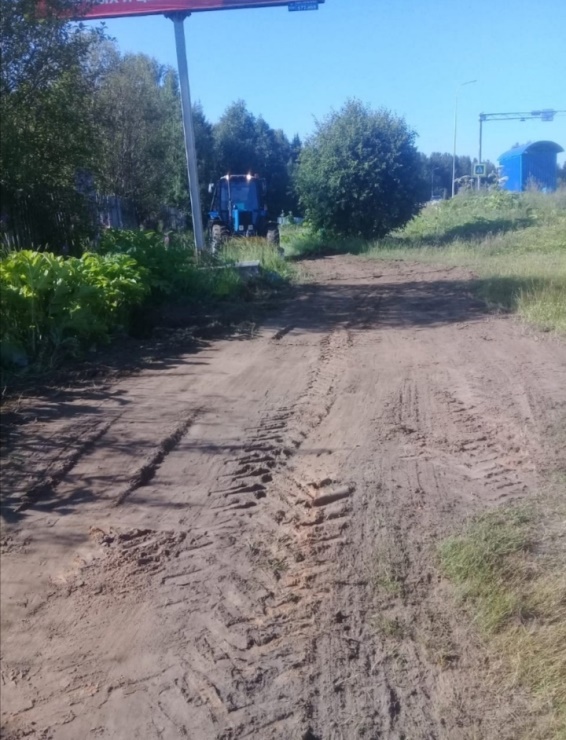 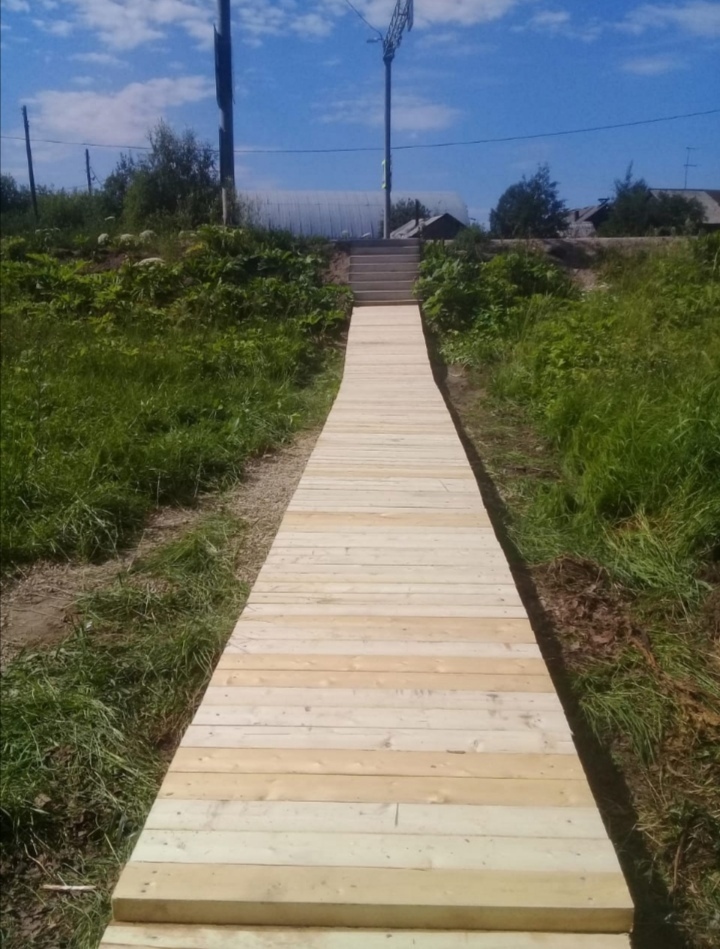 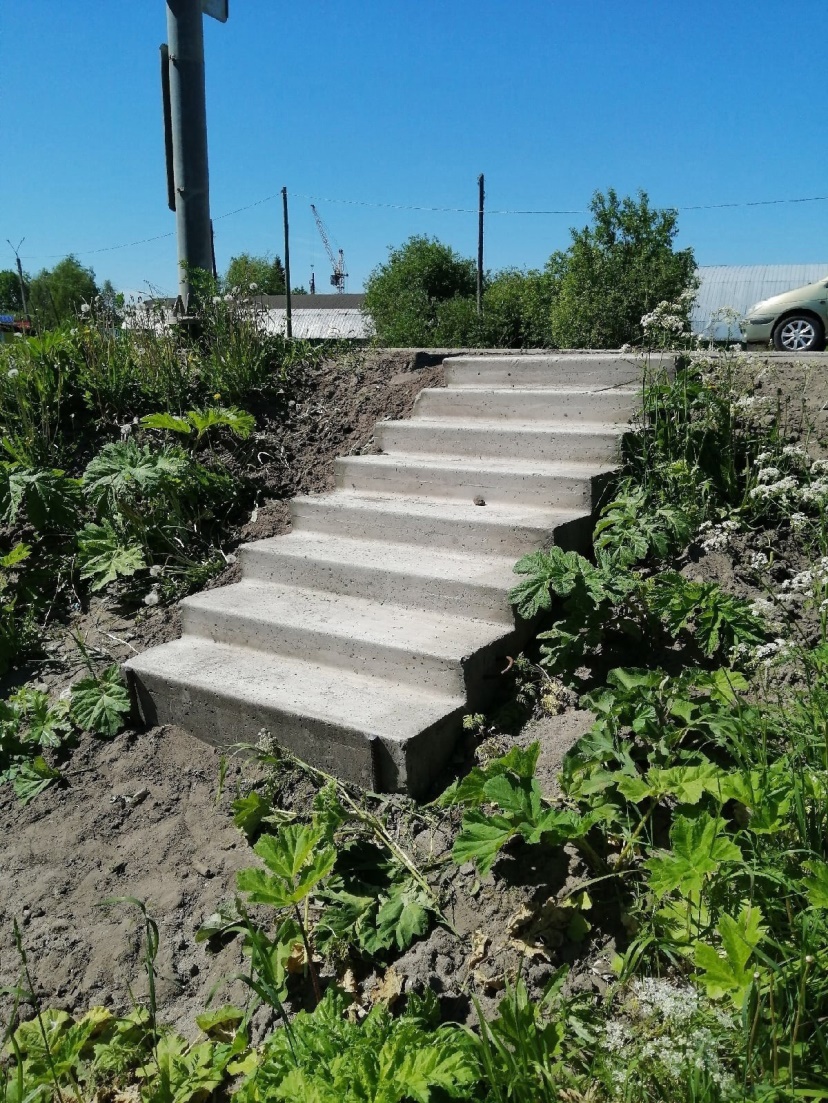 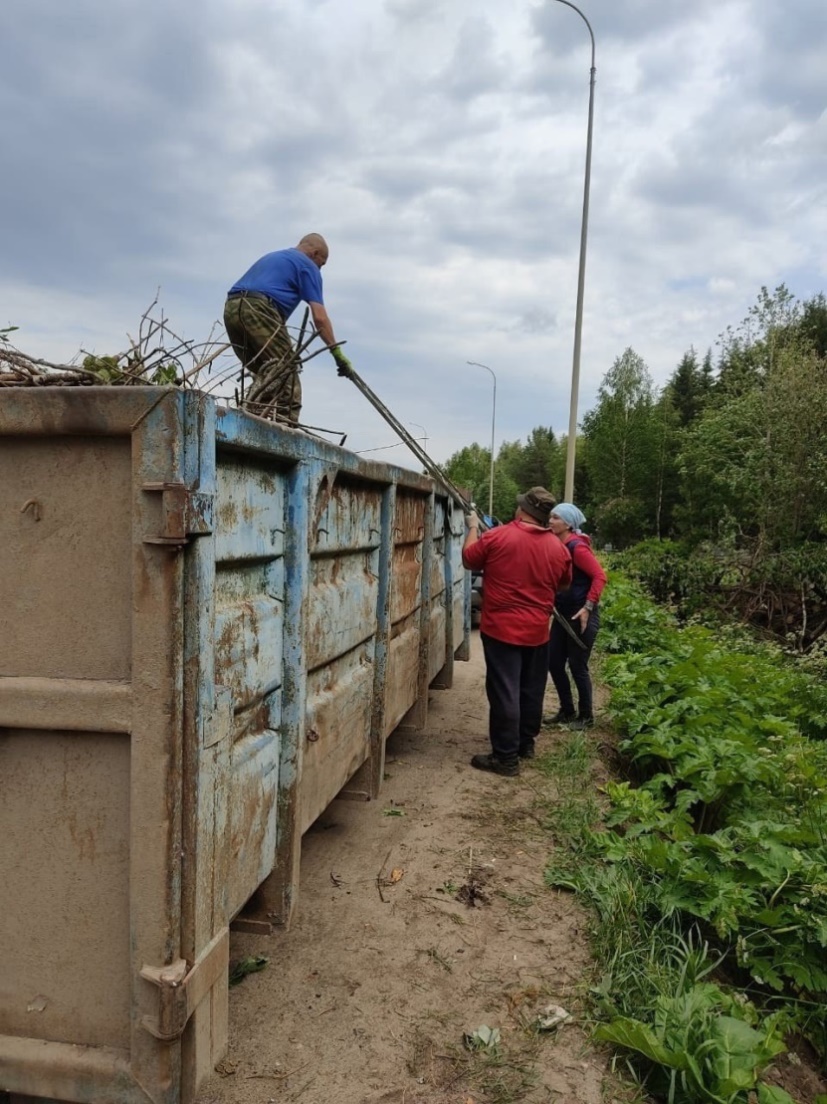 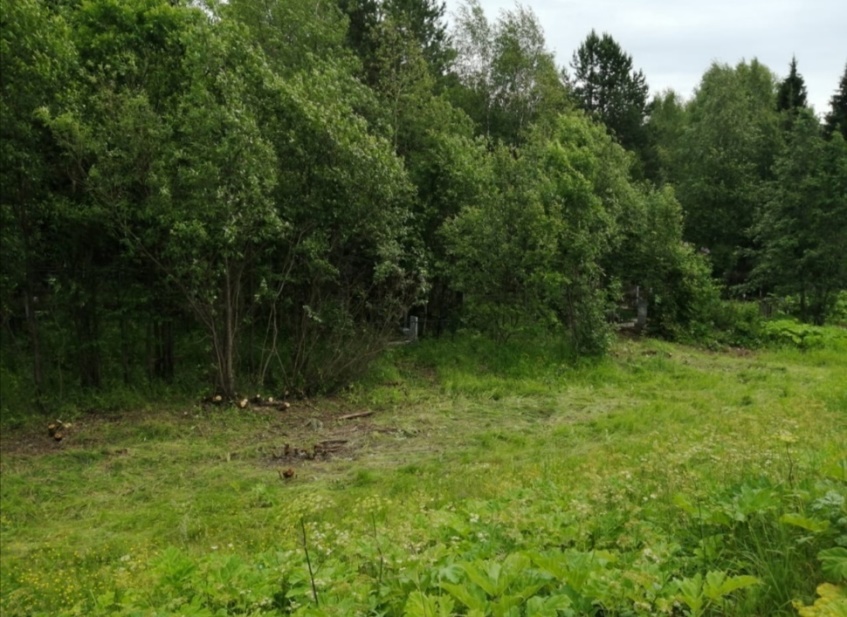 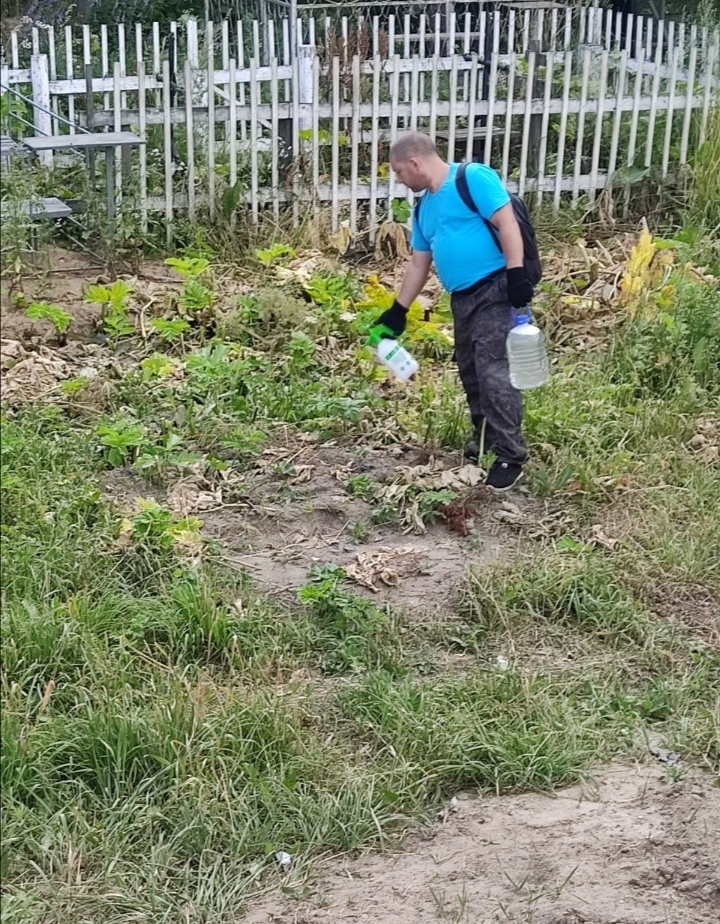 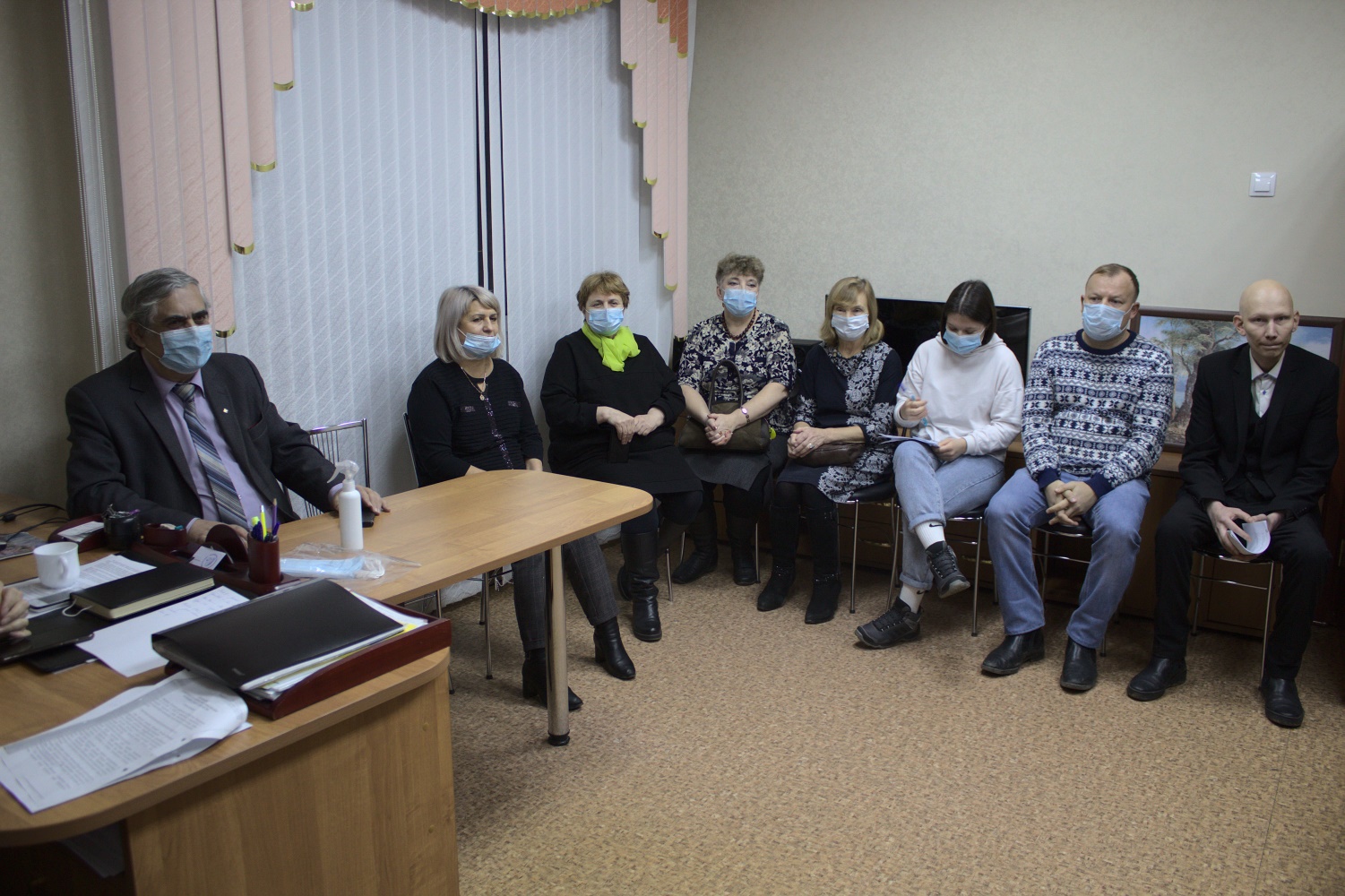 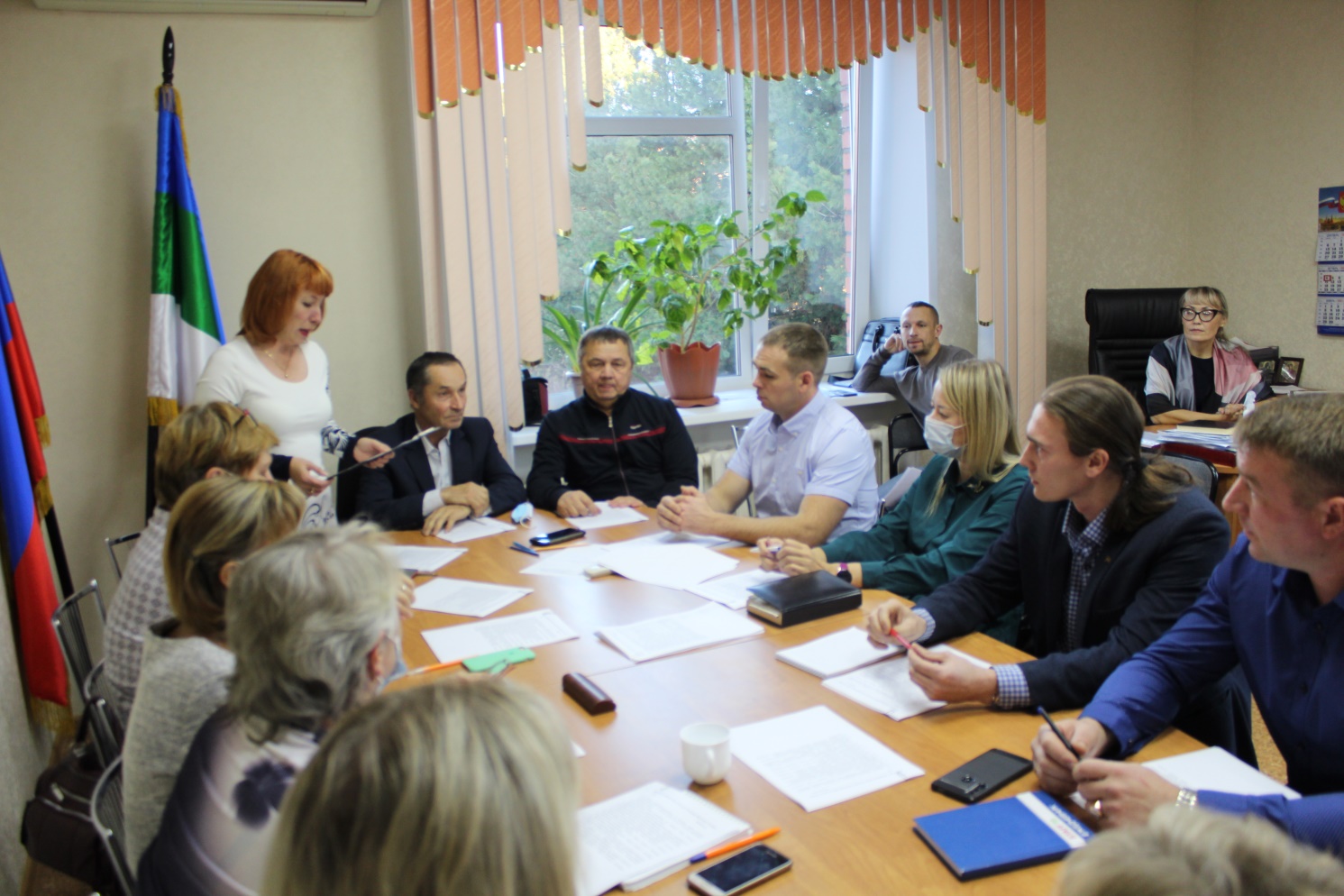 